YAĞIZLAR ORTAOKULU OKULLARDA ORMAN PROJESİ 2021-2022 EĞİTİM-ÖĞRETİM YILI FAALİYET RAPORU          EKİM-2021 Tüm sınıflarda Okullarda Orman projesi anlatıldı. Tüm okul çalışılacak konu hakkında bilgilendirilerek öğretmen ve öğrenci timi oluşturuldu.Orman yangınları ve iklim değişikliği pano çalışması yapıldı.	KASIM-2021  5.  sınıflar ile Türkçe zümresi tarafından “Orman yangınları ve Biyoçeşitlilik Kaybı” ile ilgili pano ve afiş çalışması yapıldı.                                               ARALIK-2021  -6. sınıf fen bilimleri zümresi ile “Besin ağının ekosisteme etkiler” ile ilgili grup çalışması yapıldı.                                               OCAK-2022  -6 ve 7. Sınıflara Türkçe zümresi ile “Orman yangınları ve Biyoçeşitlilik Kaybı” ile ilgili pano ve afiş çalışması yapıldı.			       ŞUBAT-2022  -6.  ve 7. Sınıf lara Türkçe zümresi ile “Orman yangınları ve Biyoçeşitlilik Kaybı” konu ile ilgili kompozisyon yazılıp sınıfta okunma çalışması yapıldı.-6. sınıf fen zümresi ile “İklim değişikliğinin orman yangınlarına etkisini” anlatan slayt sunum çalışması yapılması.     MART-2022  -5, 6 ve 7. Sınıf Türkçe zümresi ile “Orman yangınları ve Biyoçeşitlilik Kaybı” konu ile ilgili toplanan haberlerin, fotoğrafların yer aldığı pano, afiş çalışmaları yapıldı.            -7. sınıflar fen zümresi ile Karbon ayak izi etkinliğinin yapıldı.NİSAN-2022  -5. sınıflar fen zümresi ile Biyoçeşitliliği ile ilgili pano çalışması yapıldı.-5, 6 ve 7. Sınıf görsel sanatlar zümresi ile Orman yangınları Biyoçeşitlilik ile ilgili,  görseller hazırlandı ve sergi yapıldı. MAYIS-2022  -Okul çevresi ağaçlandırma çalışması yapıldı.			Ahmet ÇİFTÇİ                               	                                                                                                                                                                                             					OKUL MÜDÜRÜ            Dilek ÖZALP                                                                                               KOORDİNATÖR ÖĞRETMEN                                                                        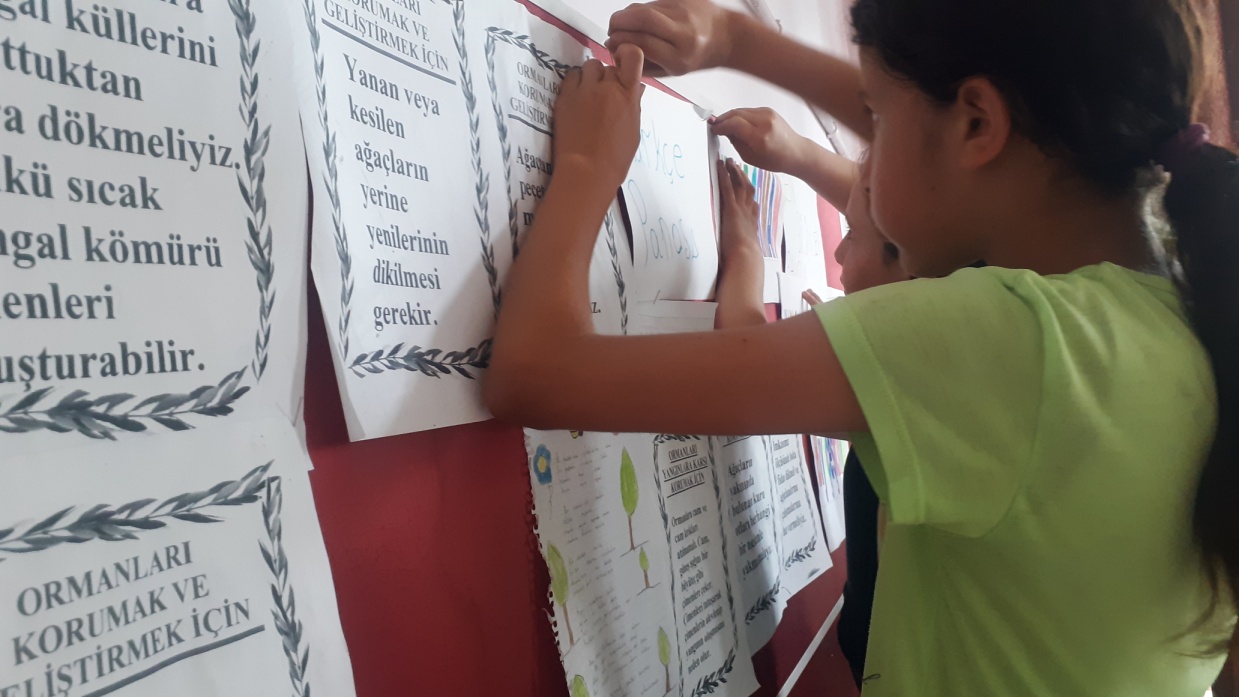 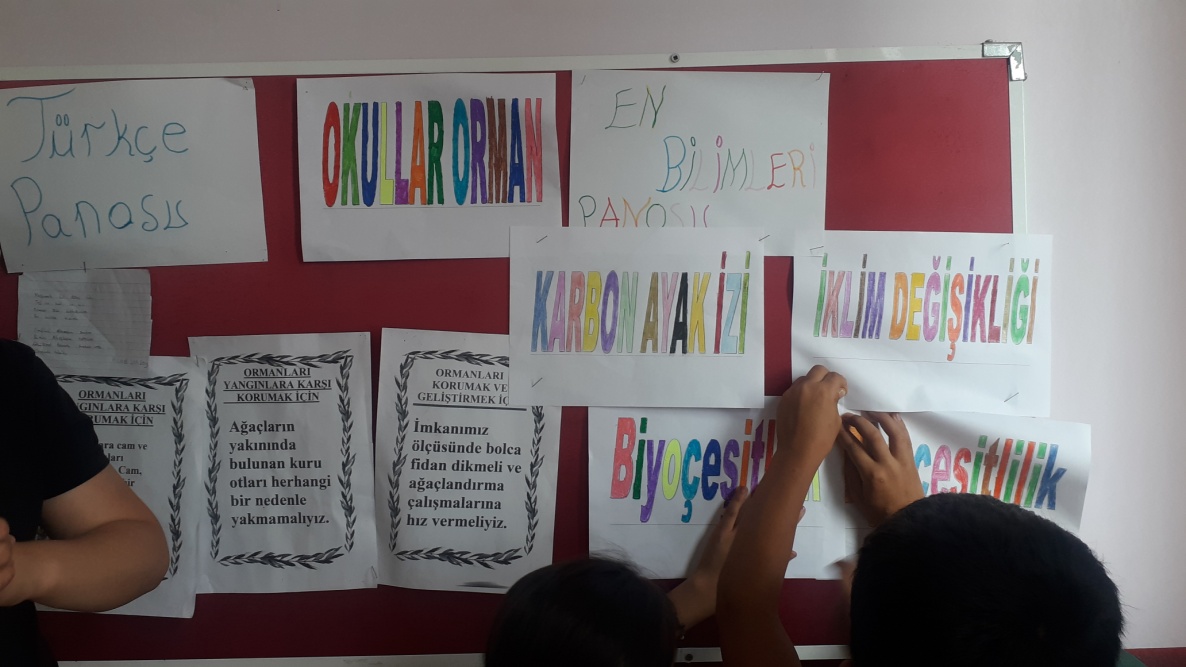 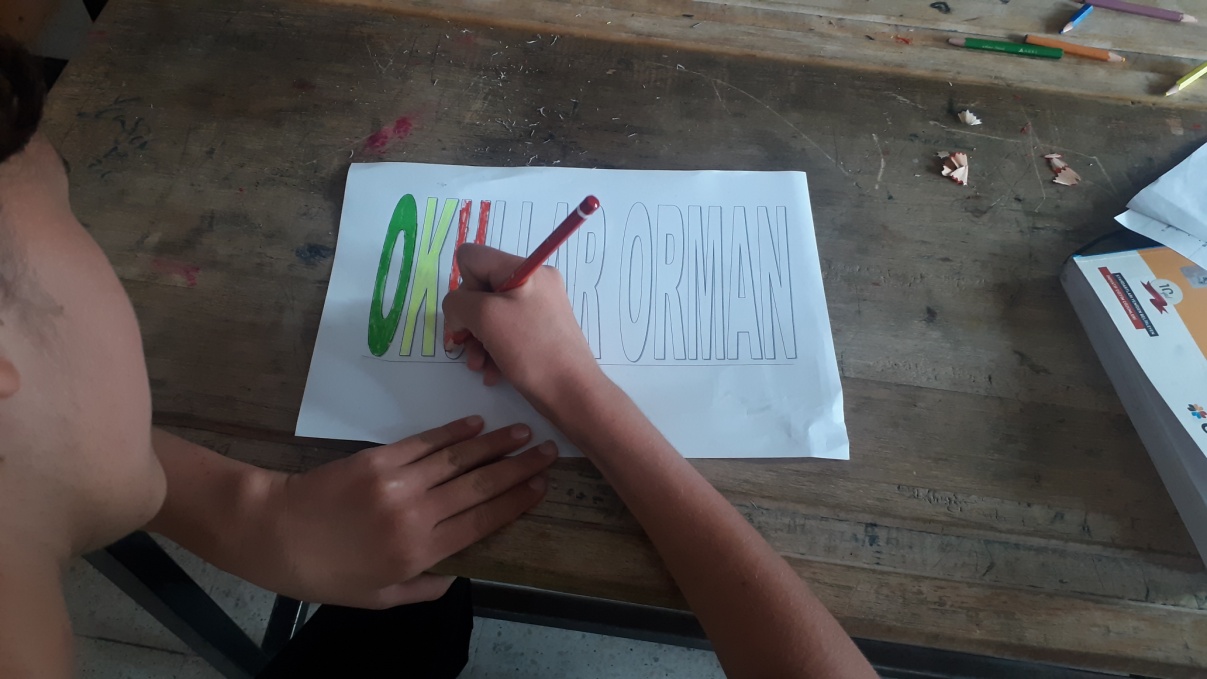 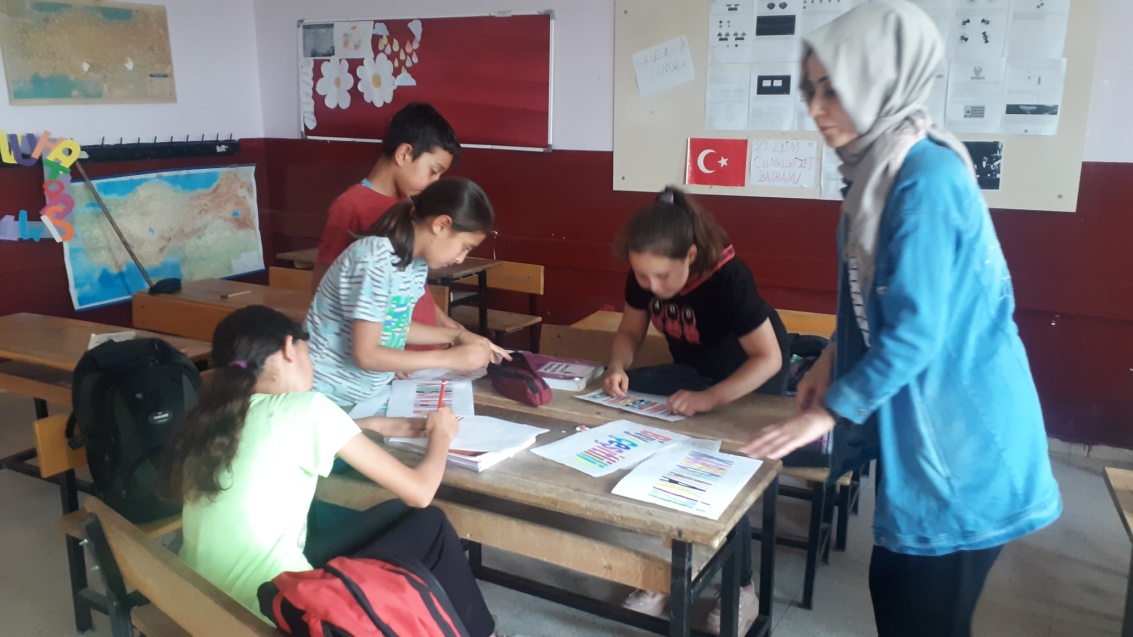 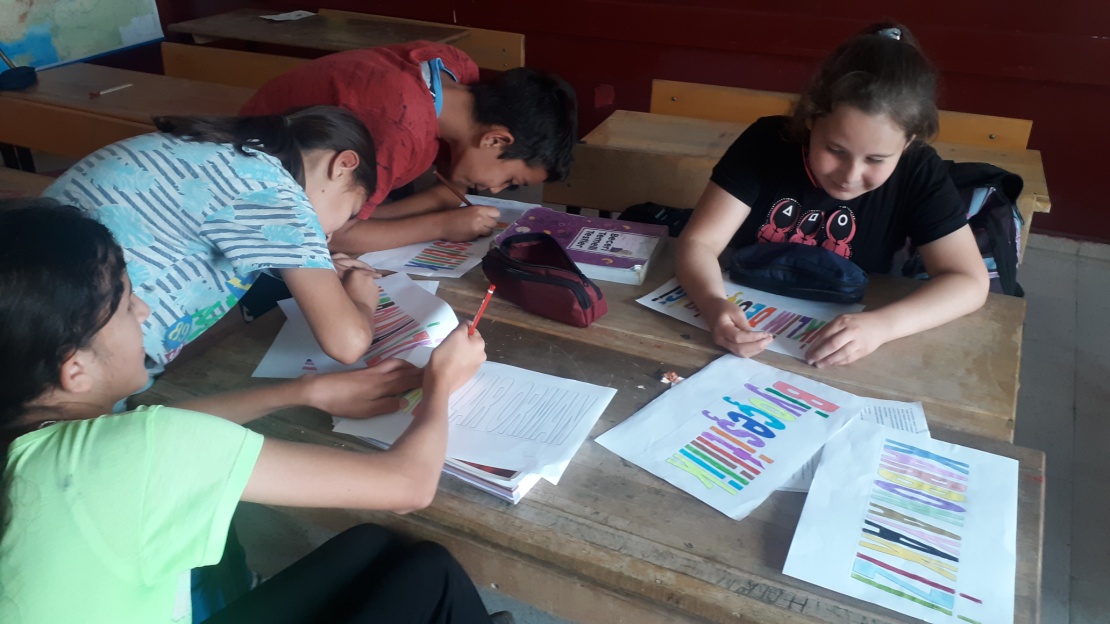 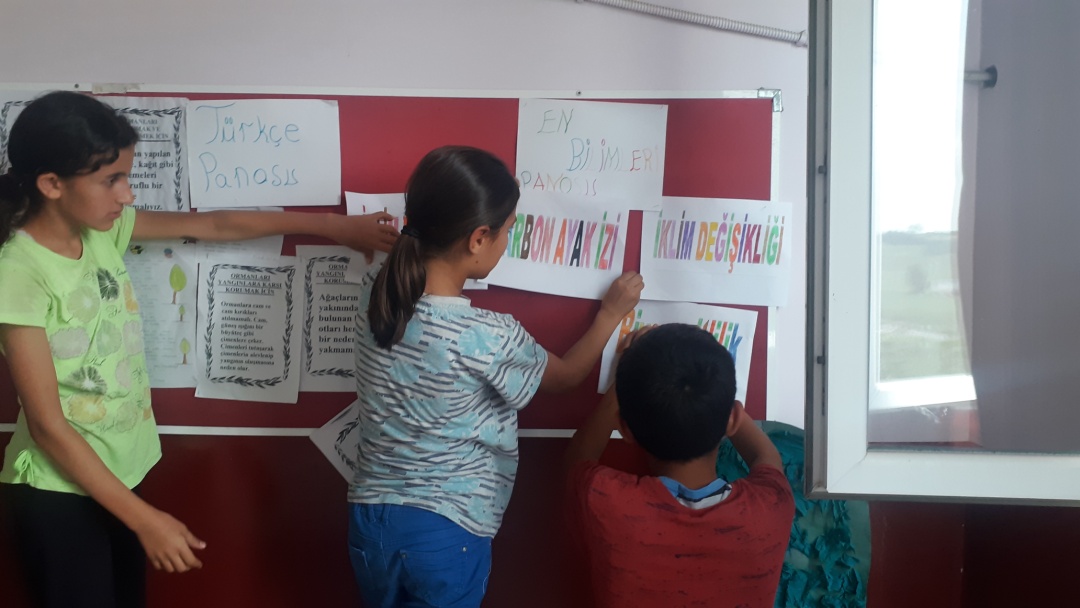 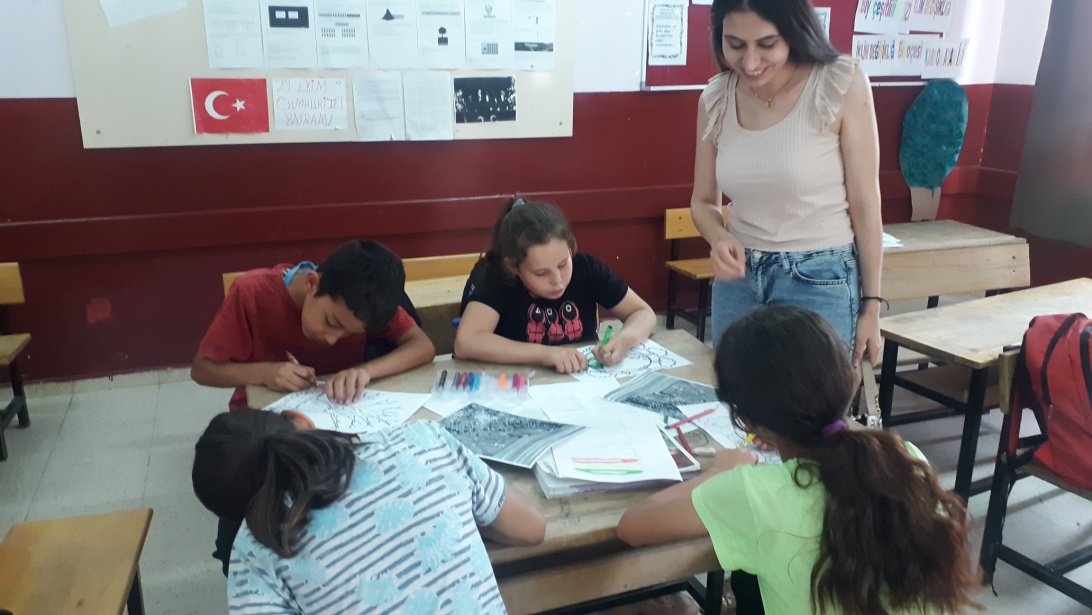 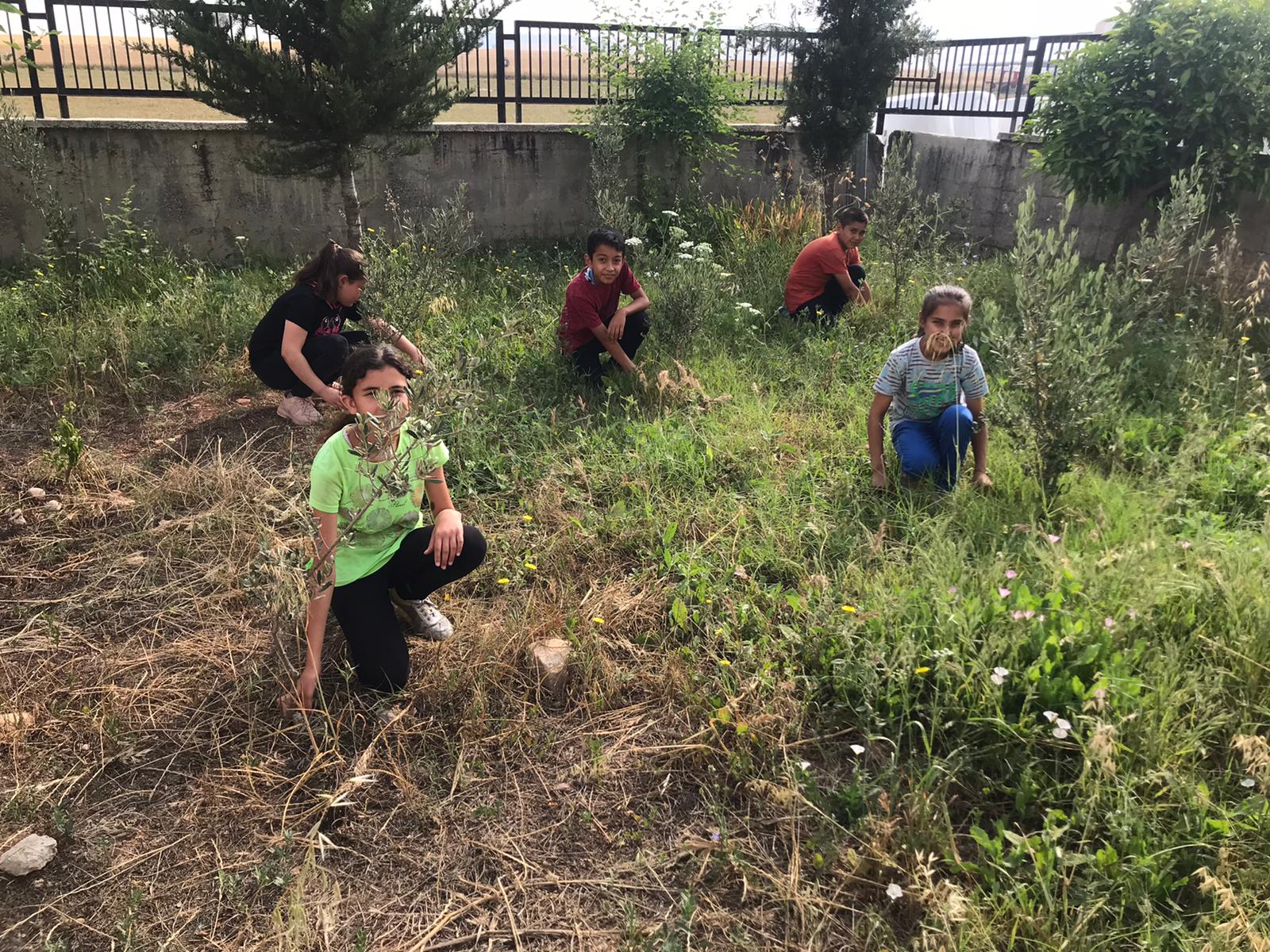 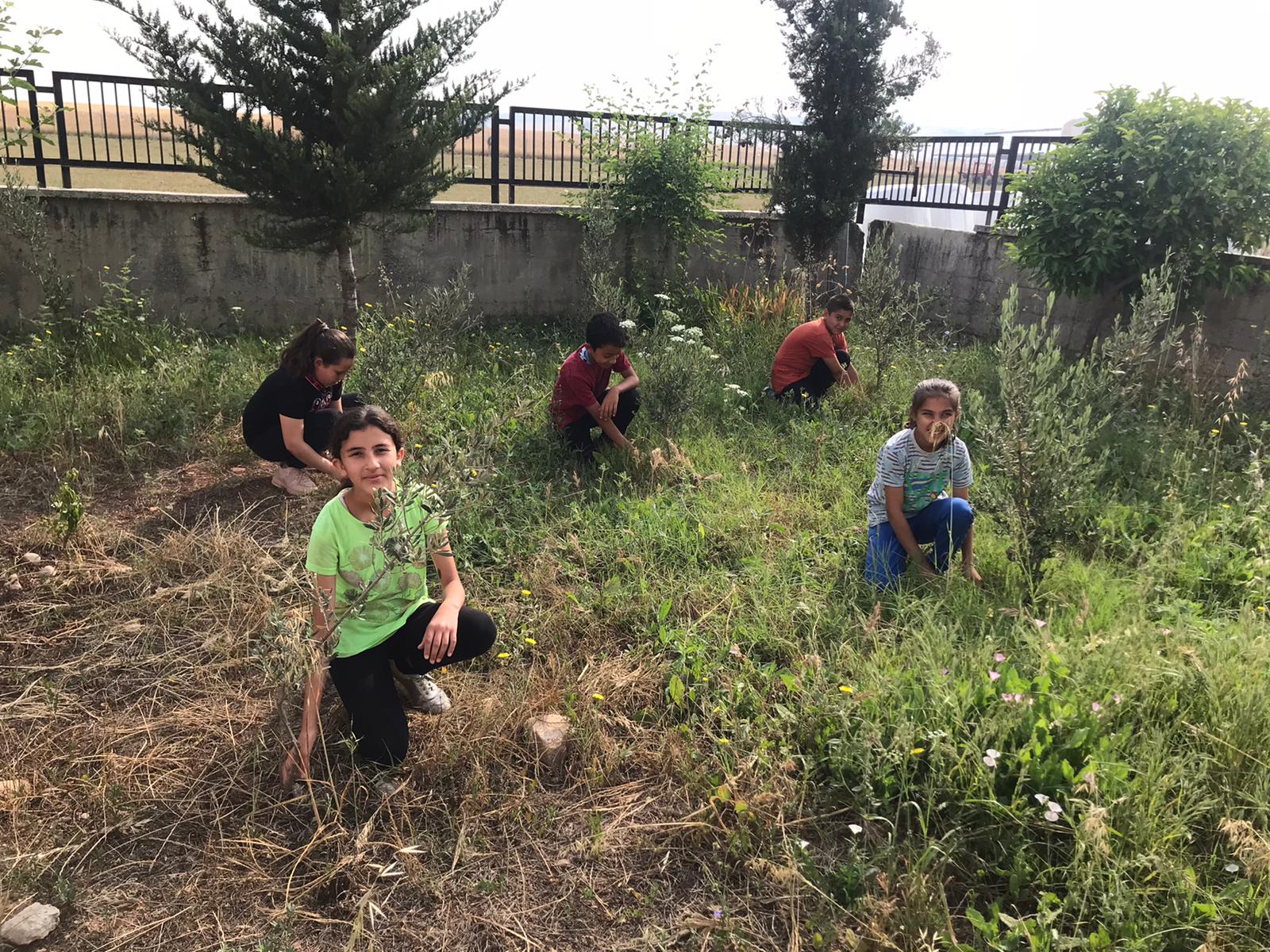 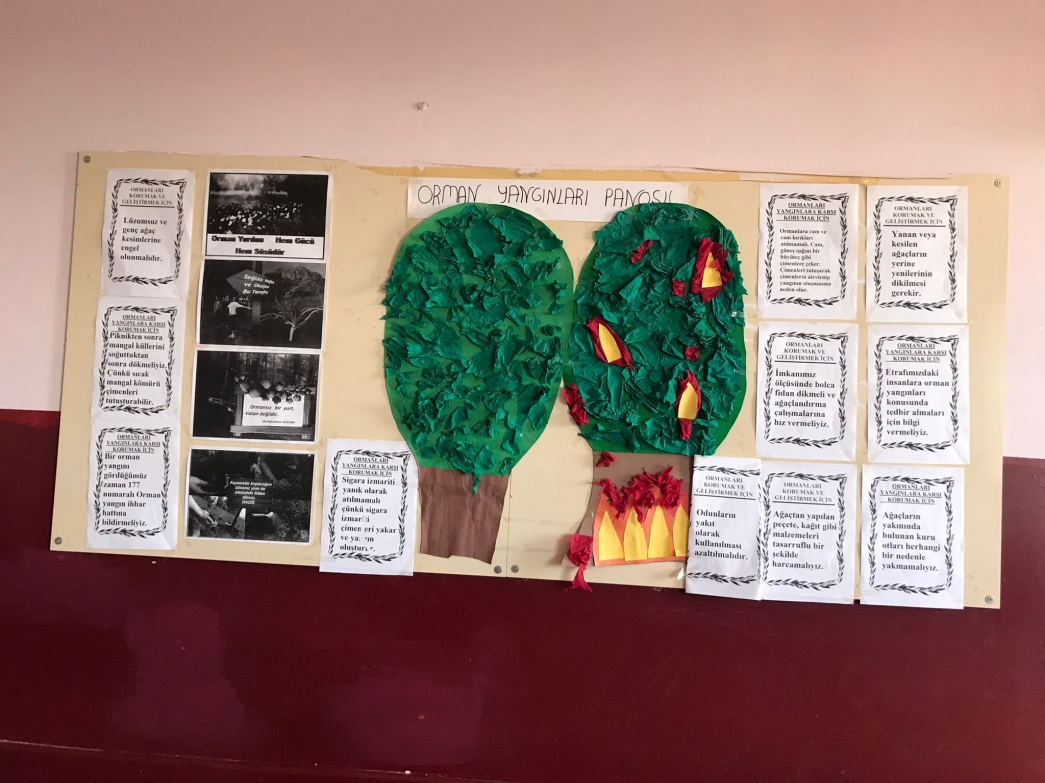 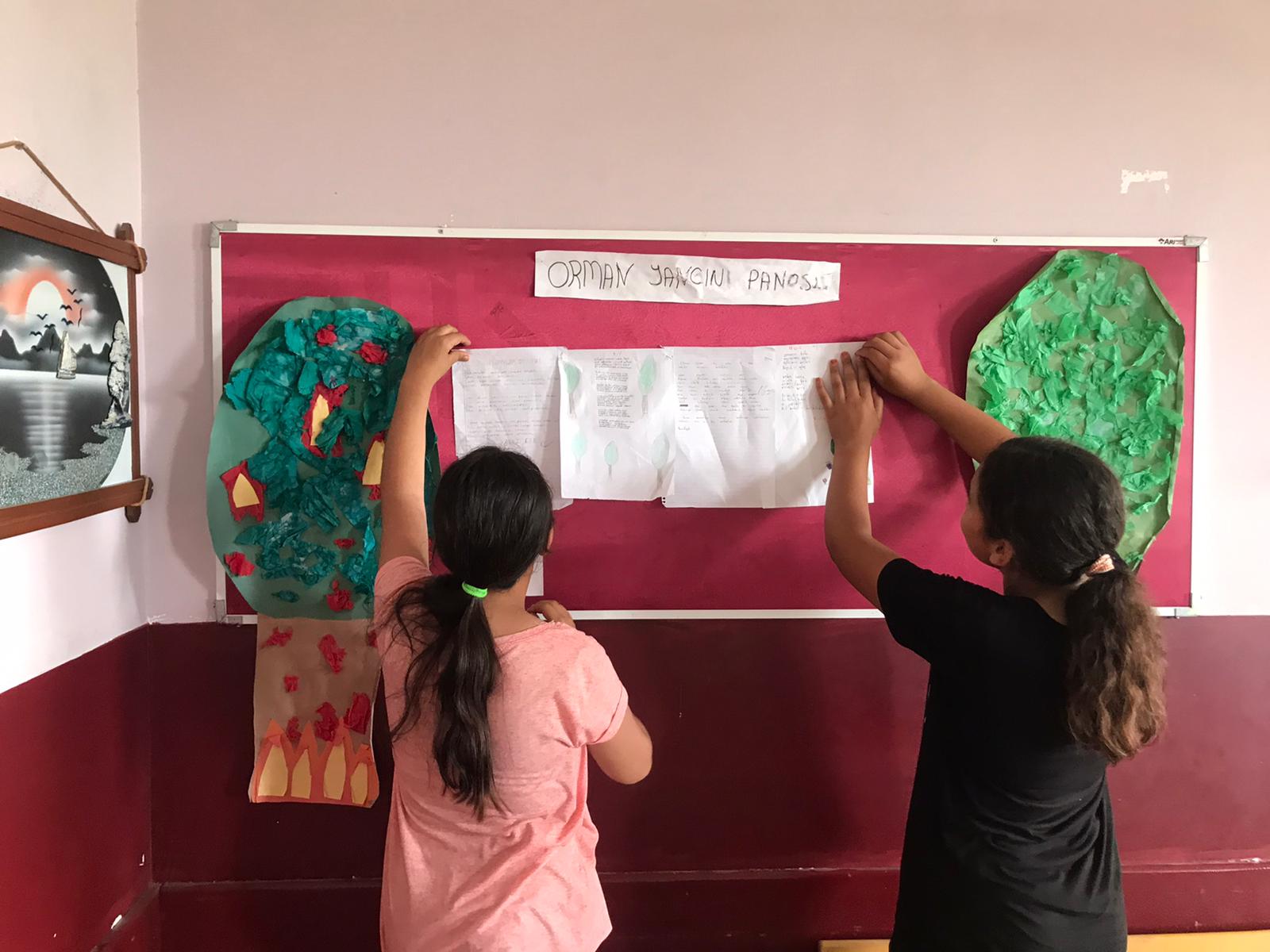 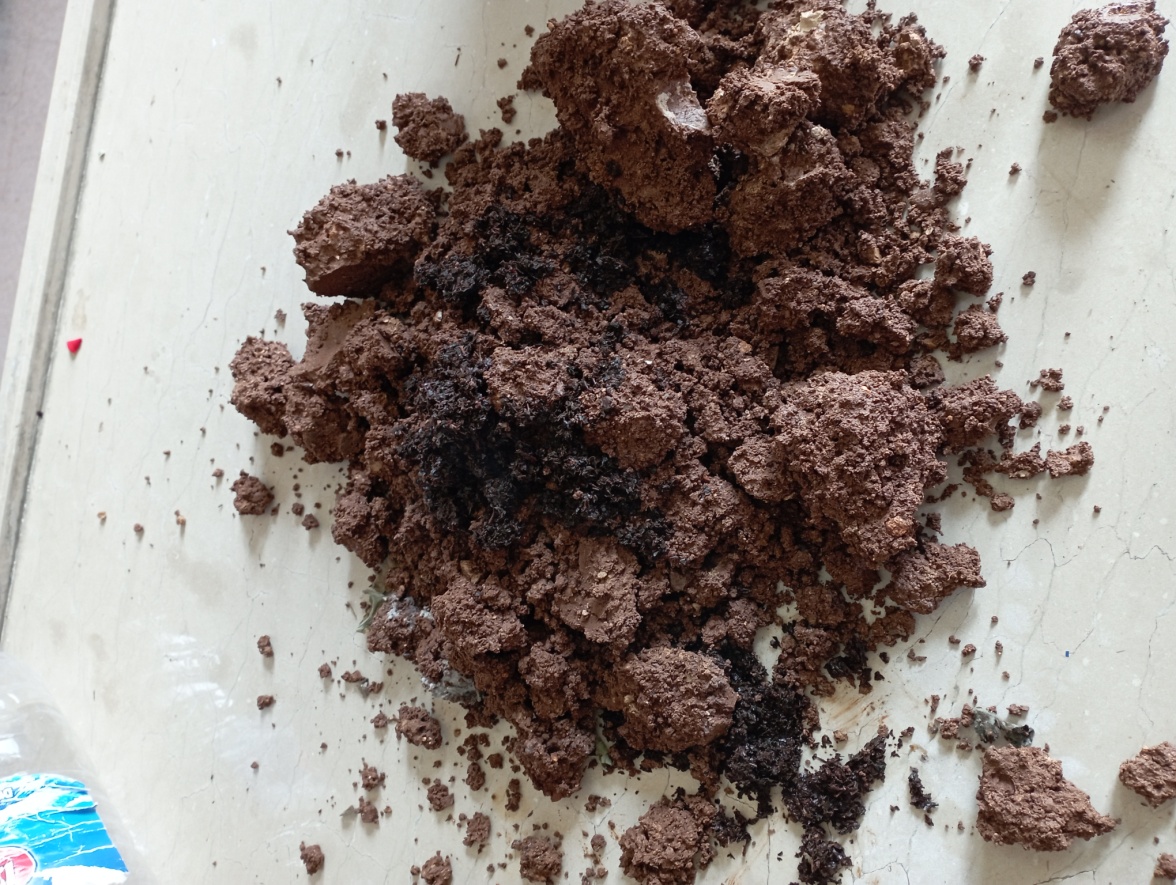 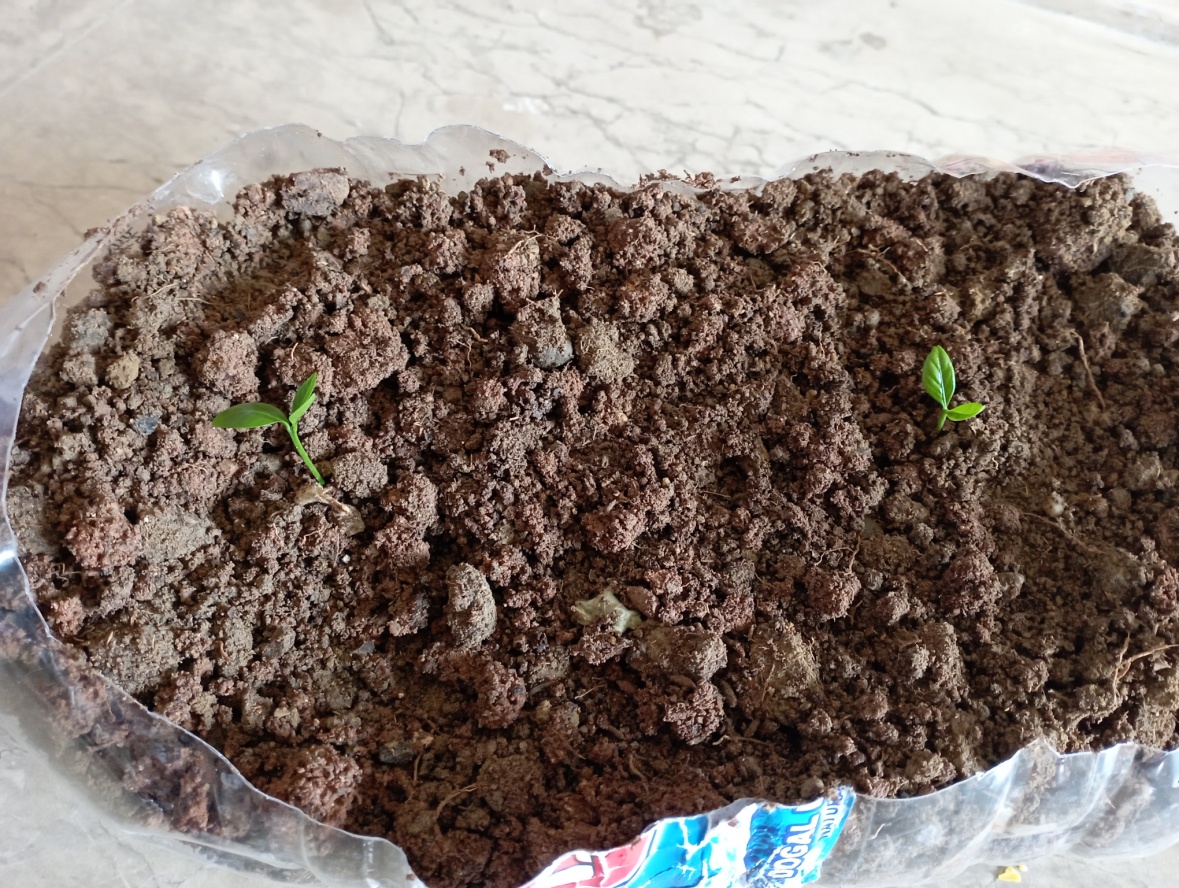 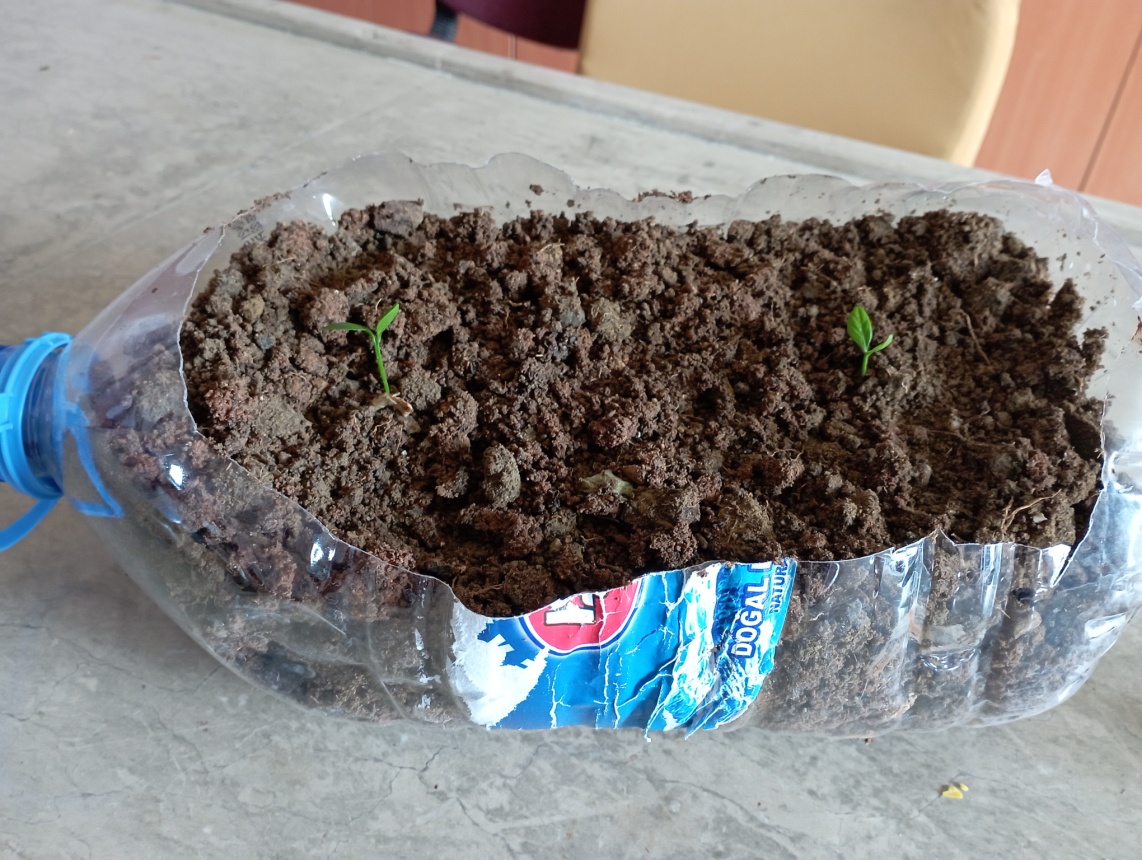 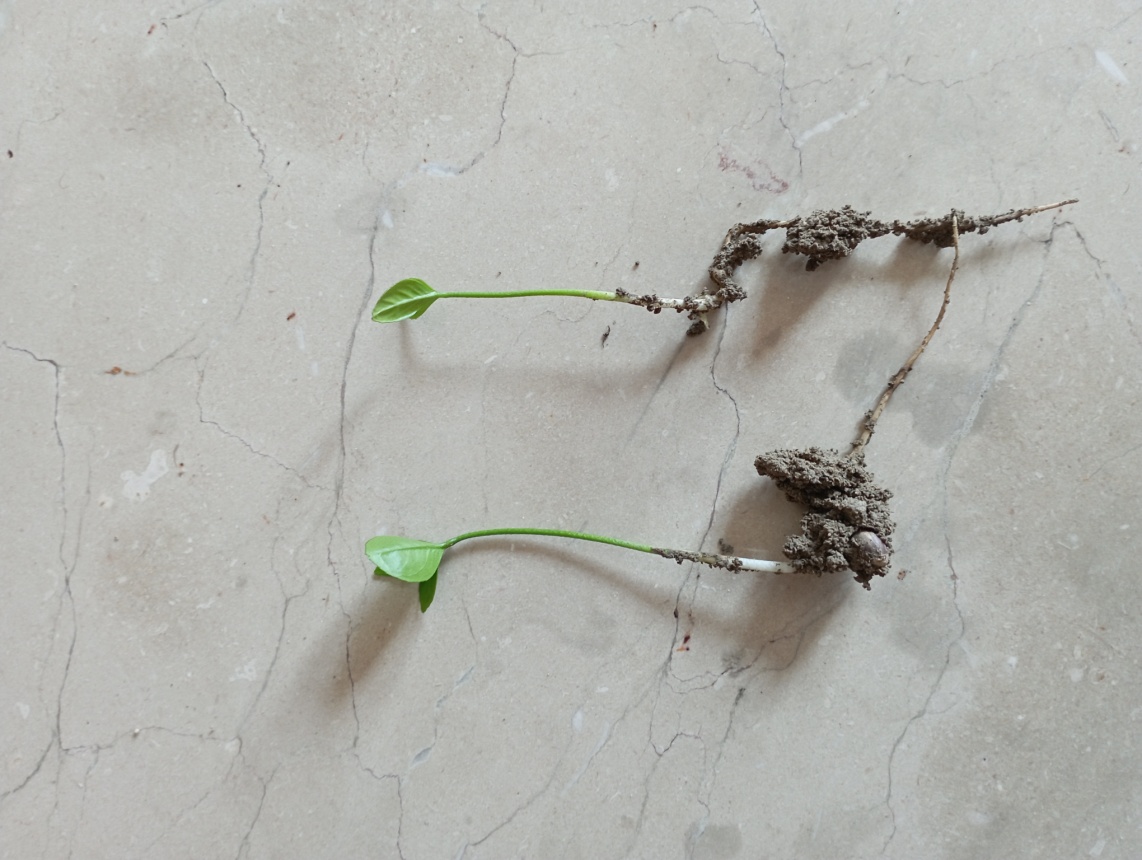 